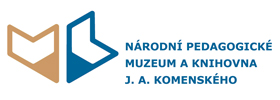 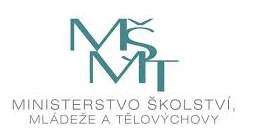 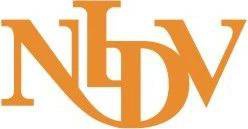 Národní pedagogické muzeum a knihovna J. A. KomenskéhoPedagogická knihovna J. A. KomenskéhoNárodní institut pro další vzdělávání ve spolupráci s Asociací češtinářů a pod záštitouMinisterstva školství, mládeže a tělovýchovyvyhlašuje literární soutěž pro žáky 2. stupně základních škol a středoškolákyu příležitosti připomínání 100. výročí 1. světové války a československých legiíProstorem a časem 1. světové válkyUpřesnění tématu:světová válka v historii naší rodinypříběh mého pra pra/pradědečkaodkaz legionářů dneškujak se žilo za 1. světové války rodinám vojákůmoje představa o životě za 1. světové válkya případně další, s 1. světovou válkou a legiemi související témataLiterární práce bez omezení formy a žánru v rozsahu maximálně do 5 stran zasílejte prosím v elektronické formě na adresu valka@npmk.cz nejpozději do 15. 3. 2017.Každá práce musí obsahovat soutěžní text a přihlášku do soutěže se jménem a věkem žáka a názvem, adresou a třídou školy. Přihláška na http://npmk.cz/prihlaska-do-souteze-prostorem-casem-1-svetove-valkyPráce bude hodnotit odborná literární porota. Každý účastník, který se dostane do finále, obdrží čestné uznání a jeho práce bude zveřejněna.Pět nejlepších obdrží zajímavé ceny.Slavnostní vyhodnocení soutěže a předání cen vítězům se uskuteční v NPMK v červnu 2017.Více informací na www.npmk.cz a 1914-1918.npmk.czProstorem a časem 1. světové válkyPravidla literární soutěžePořadatel soutěžePořadatelem soutěže je Národní pedagogické muzeum a knihovna J. A. Komenského, adresa: Valdštejnská 20, Praha 1, www.npmk.cz a Národní institut pro další vzdělávání, adresa: Senovážné náměstí 872/25, Praha 1, www.nidv.czTermín konání soutěžeSoutěž bude zahájena dne 1. prosince 2016. Výsledky budou vyhlášeny v červnu 2017.Účast v soutěžiSoutěže se mohou zúčastnit žáci 2. stupně základních škol a středoškoláci zasláním soutěžního příspěvku.Téma soutěže Motto soutěže „Prostorem a časem 1. světové války“ zahrnuje široké spektrum témat, o kterých je možno psát. Studenti a žáci mohou literárně tvořit na témata: světová válka v historii naší rodiny, příběh mého prapra/pradědečka, člena rodiny, odkaz legionářů dnešku, jak se žilo za 1. světové války rodinám vojáků, moje představa o životě za 1. světové války a podobně.Soutěžní textSoutěžní text bez omezení formy a žánru v rozsahu maximálně do 5 stran zasílejte, prosím, prostřednictvím elektronického formuláře na adresu valka@npmk.cz nejpozději do 15. 3. 2017.Soutěžní text musí splňovat následující formální podmínky: maximální rozsah 5 stran (1 strana = 30 řádků, 60 znaků na řádku), písmo Times New Roman, velikost 12, bez formátování.Soutěžní texty jsou přijímány ve formátu DOC (DOCX). V názvu ani v těle soutěžního textu neuvádí autor své jméno.Příspěvek nesmí být omezen autorskými právy z důvodu vystavení na komerčním webu. Do soutěže nesmí být zaslán příspěvek, který v minulosti vyhrál nějakou soutěž.Příspěvek nesmí být plagiátem!Příspěvek musí být napsán v českém jazyce.Přihláška do soutěžeSoučástí souboru se soutěžním textem musí být přihláška do soutěže obsahující název práce, jméno, datum narození a bydliště žáka, adresu školy, třídu a kontaktní e-mailovou adresu.Hodnocení soutěžních příspěvkůZaslané práce vyhodnotí odborná porota. Hodnotí se sloh, originalita, myšlenka i hloubka, s jakou bude literární dílo zpracováno.Pět nejlepších prací, které porota vybere, získá cenu Asociace češtinářů, dále budou udělena čestná uznání ředitelky NPMK a ředitelky NIDV.Slavnostní vyhodnocení soutěže a předání cen vítězům za přítomnosti rodičů a učitelů se uskuteční v NPMK v červnu 2017.Všechny práce, které porota vybere do užšího výběru na některou z cen, budou zveřejněny ve sborníku, který bude na závěr soutěže vydán.Prohlášení pořadatele  Účastníci soutěže přijímají daná pravidla, která se zavazují dodržovat. Soutěže se nesmějí účastnit členové poroty, jejich rodinní příslušníci a osoby blízké. Osobní údaje účastníků budou zpracovávány pouze za účelem vyhodnocení soutěže, předání cen a statistického vyhodnocení soutěže a nebudou použity k žádným dalším účelům.  Bližší informace jsou k dispozici na webových stránkách Národního pedagogického muzea a knihovny J. A. Komenského  www.npmk.cz S případnými dotazy se obracejte na Mgr. Evu Hrazdírovou hrazdirova@npmk.cz